Blackened Fish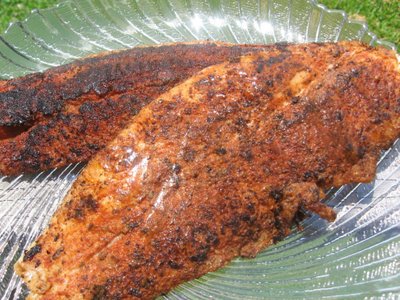 Prep Time: 20 minutesCook Time: 20 minutesTotal Time: 40 minutesYield: 24 servings